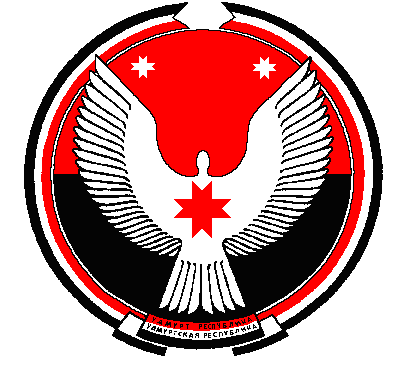 Р Е Ш Е Н И ЕСовет депутатов муниципального образования "Большеварыжское"«Варыж»  муниципал кылдытэтысь депутат КенешО внесении изменений в решение Совета депутатов МО «Большеварыжское» от 25.11.2013 г            № 16-1 «О земельном налоге   на территории  муниципального образования  «Большеварыжское».Принято Советом депутатовмуниципального образования «Большеварыжское»                                                                 «07» апреля   2014 года                                                                 В соответствии с главой 31 Налогового Кодекса Российской Федерации, Федеральным законом  от 06.10.2003 № 131-ФЗ  «Об общих принципах организации местного самоуправления в Российской Федерации», руководствуясь Уставом муниципального образования  «Большеварыжское», Совет депутатов муниципального образования «Большеварыжское»  РЕШАЕТ:1.Внести в  решение Совета депутатов МО «Большеварыжское» от 25.11.2013 г № 16-1 «О земельном налоге   на территории  муниципального образования  «Большеварыжское» следующие изменения: 1). Дополнить пункт 4.1. в следующей редакции:«4.1.Признать безнадежными к взысканию недоимку, задолженность по пени и штрафам, образовавшуюся по начислениям земельного налога в соответствии с Законом Российской Федерации от  11 октября 1991 года № 1738-1 «О плате на землю» (Ведомости Съезда  народных депутатов РСФСР и Верховного Совета РСФСР, 1991,№ 44, ст.1424), отмененного, за исключением статьи 25, Федеральным законом № 141-ФЗ от 29.11.2004 г «О внесении  изменений в часть вторую Налогового кодекса Российской Федерации и  некоторые другие  законодательные акты Российской Федерации, а также о признании утратившими силу  отдельных законодательных актов (положений законодательных актов) Российской Федерации».          2. Настоящее решение подлежит официальному опубликованию в средствах массовой информации.Глава муниципального образования «Большеварыжское»                                                                           Н.В.Семеновад. Большой Варыж07 апреля 2014.г№  22-1                  	ПриложениеУтверждено решением Совета депутатов МО «Большеварыжское» от 25.11.2013 г № 16-1(в редакции изменений, внесенных решением Совета депутатов МО «Большеварыжское» от 07.04.2014 г № 22-1)О земельном налоге   на территории  муниципального образования  «Большеварыжское»1.Установить на территории муниципального образования налоговые ставки земельного налога в следующих размерах:              1) 0,1 % -  в отношении земельных участков,  занятых жилищным фондом и объектами инженерной инфраструктуры жилищно-коммунального комплекса (за исключением доли в праве на земельный участок, приходящейся на объект, не относящийся к жилищному фонду и к объектам инженерной инфраструктуры жилищно-коммунального комплекса) или приобретенных (представленных) для жилищного строительства, а также в отношении земельных участков, ограниченных в обороте в соответствии с законодательством Российской Федерации, предоставленных для обеспечения обороны, безопасности и таможенных нужд;                2)0,3 % - в отношении земельных участков, отнесенных к землям сельскохозяйственного назначения, или к землям в составе зон сельскохозяйственного использования в населенных пунктах и используемых для сельскохозяйственного производства, приобретенных (предоставленных) для личного подсобного хозяйства, садоводства, огородничества или животноводства, а также дачного хозяйства;3) 1,0 % - в отношении прочих земельных участков в черте населенных пунктов;4) 1,5 % -  в отношении прочих земельных участков вне черты населенных пунктов.              2. Налог подлежит уплате в следующем порядке и в сроки:1) Налогоплательщиками – организациями и физическими лицами, являющимися индивидуальными предпринимателями, налоговые декларации по налогу представляются не позднее 1 февраля года, следующего за истекшим отчетным периодом.Авансовые платежи по налогу уплачиваются в течение налогового периода в сроки до 1 мая, до 1 августа, до 1 ноября текущего годаПо истечении налогового периода налог уплачивается не позднее 15 марта, следующего за истекшим налоговым периодом.2) Для налогоплательщиков – физических лиц – уплачивающих налог на основании налогового уведомления,  срок уплаты земельного налога устанавливается  01 ноября года,  следующего за истекшим налоговым периодом.3. Освобождаются от налогообложения:4. Документы, подтверждающие право на льготу (согласно Приложению 1), представляются в налоговые органы по месту нахождения земельного участка в сроки:для налогоплательщиков – физических лиц, уплачивающих налог на основании налогового уведомления - не позднее 01 февраля текущего года;для налогоплательщиков – организаций и физических лиц, являющихся индивидуальными предпринимателями в сроки предоставления декларации за отчетный период.   4.1.Признать безнадежными к взысканию недоимку, задолженность по пени и штрафам, образовавшуюся по начислениям земельного налога в соответствии с Законом Российской Федерации от  11 октября 1991 года № 1738-1 «О плате на землю» (Ведомости Съезда  народных депутатов РСФСР и Верховного Совета РСФСР, 1991,№ 44, ст.1424), отмененного, за исключением статьи 25, Федеральным законом № 141-ФЗ от 29.11.2004 г «О внесении  изменений в часть вторую Налогового кодекса Российской Федерации и  некоторые другие  законодательные акты Российской Федерации, а также о признании утратившими силу  отдельных законодательных актов (положений законодательных актов) Российской Федерации.                                                                                                                                   Приложение 1к решению Совета депутатов  муниципального                                                    образования  «Большеварыжское»                                                 № 16-1 от «25» ноября 2013 года                                                                  (в редакции изменений, внесенных решением Совета                                   	                                       депутатов МО «Большеварыжское» от 07.04.2014г. № 22-1)Перечень документов, подтверждающих право на льготы отдельным категориям налогоплательщиков по земельному налогуКроме вышеперечисленных документов, физические лица, не являющиеся предпринимателями и уплачивающие налог на основании налогового уведомления, представляют в налоговый орган:документы, удостоверяющие личность;1. Герои Советского Союза, герои Российской Федерации, полные кавалеры ордена Славы.2.Инвалиды, имеющие I группу инвалидности, а также лица, имеющие II группу инвалидности, установленную до 1 января 2004 года;3. Инвалиды с детства;4. Ветераны и инвалиды Великой Отечественной войны, а также ветераны и инвалиды боевых действий 5. Физические лица, имеющие право на получение социальной поддержки в соответствии с Законом Российской Федерации «О социальной защите граждан, подвергшихся воздействию радиации вследствие катастрофы на чернобыльской АЭС» (в редакции Закона Российской Федерации от 18 июня 1992 года № 3061-1), в соответствии с Федеральным законом от 26 ноября 1998 года № 175-ФЗ «О социальной защите граждан Российской Федерации, подвергшихся воздействию радиации вследствие аварии  в 1957 году на производственном объединении «Маяк» и сбросов радиоактивных отходов в реку «Теча» и в соответствии с Федеральным законом от 10 января 2002 года № 2-ФЗ «О социальных гарантиях гражданам, подвергшимся радиационному воздействию вследствие ядерных испытаний на Семипалатинском полигоне»;6. Физические лица, получившие или перенесшие лучевую болезнь или ставшие инвалидами в результате испытаний, учений и иных работ, связанных с любыми видами ядерных установок, включая ядерное оружие и космическую технику;7. Физические лица, принимавшие в составе подразделений особого риска непосредственное участие в испытаниях ядерного и термоядерного оружия, ликвидации аварий ядерных установок на средствах вооружения и военных объектах;8. Родители военнослужащих, погибших во время прохождения службы.Категория налогоплательщиковВид документаГерои Советского СоюзаКнижка Героя Советского СоюзаГерои Российской ФедерацииКнижка Героя Российской  ФедерацииПолные кавалеры ордена СлавыУдостоверение к орденуЛица, признанные инвалидами и имеющие 1,2 группу инвалидностиУдостоверение инвалида, пенсионное удостоверение, справка учреждения медико-социальной экспертизы (ВТЭК) об инвалидностиИнвалиды с детстваУдостоверение инвалида, пенсионное удостоверение, справка учреждения медико-социальной экспертизы (ВТЭК) об инвалидностиВетеран Великой Отечественной войныУдостоверение ветерана ВОВ, удостоверение участника войныИнвалид Великой Отечественной войныУдостоверение инвалида Отечественной войны, удостоверение инвалида о праве на льготыВетеран боевых действийУдостоверение ветерана боевых действий, свидетельство ветерана боевых действий о праве на льготыИнвалид боевых действийУдостоверение инвалида о праве на льготы, справка учреждения медико-социальной экспертизы (ВТЭК) об инвалидностиФизическое лицо, имеющее право на получение социальной поддержки в соответствии с Законом РФ «О социальной защите граждан, подвергшихся воздействию радиации вследствие катастрофы на Чернобыльской АЭС» (в редакции Закона РФ от 18 июня 1992 года №3061-1)Удостоверение инвалида радиационных аварий, удостоверение участника ликвидации последствий катастрофы на Чернобыльской АЭСФизическое лицо, имеющее право на получение социальной поддержки в соответствии с Федеральным законом от 26 ноября 10098 года № 175-ФЗ «О социальной защите граждан РФ, подвергшихся воздействию радиации вследствие аварии в 1957 году на производственном объединении «Маяк» и сбросов радиоактивных отходов в реку Теча»Удостоверение инвалида радиационных аварий, удостоверение участника ликвидации последствий аварии на производственном объединении «Маяк» и сбросов радиоактивных отходов в реку Теча; удостоверение эвакуированных (переселенных, выехавших добровольно) из населенного пункта, подвергнувшегося  загрязнению вследствие аварии на производственном объединении «Маяк» и сбросов радиоактивных отходов в речку Теча (из зоны отчуждения «Маяк»); удостоверение проживавшего в населенном пункте, подвергшегося загрязнению вследствие аварии на производственном объединении «Маяк» и сбросов радиоактивных отходов в реку ТечаФизическое лицо, имеющее право на получение социальной поддержки в соответствии с Федеральным законом от  10 января 2002 года № 2-ФЗ «О социальных гарантиях гражданам, подвергшимся радиационному воздействию вследствие ядерных испытаний на Семипалатинском полигоне»Удостоверение единого образца, выданное гражданину, подвергшемуся радиационному воздействию вследствие ядерных испытаний на Семипалатинском полигонеФизические лица, получившие или перенесшие лучевую болезнь или ставшие инвалидами в результате испытаний, учений и иных работ, связанных с любыми видами ядерных установок, включая ядерное оружие и космическую техникуУдостоверение лица, перенесшего лучевую болезнь или другие заболевания, связанные с радиационным воздействием, ставшим инвалидомФизические лица, принимавшие в составе подразделений особого риска непосредственное участие в испытаниях ядерного и термоядерного оружия, ликвидации аварий ядерных установок на средствах вооружения и военных объектахУдостоверение Комитета ветеранов подразделений особого риска РФУчреждения, финансируемые из бюджета  муниципального образования «Большеварыжское».Устав муниципального образования   «Большеварыжское» Свидетельство о государственной регистрации и выписка из бюджетной росписи учреждения, финансируемого из бюджета муниципального образования «Большеварыжское» Родители военнослужащих, погибших во время прохождения службыУдостоверение установленного образца, выданное родителям погибших военнослужащих